‌ ‌ ‌ ‌ ‌ ‌ ‌ ‌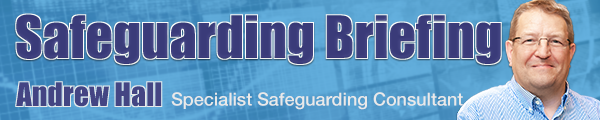 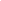 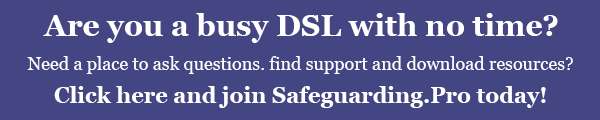 